A MAGYAR FALUEGÉSZSÉGÜGYI TUDOMÁNYOS TÁRSASÁG XI. KONFERENCIÁJAA koronavírus-fertőzés szövődményei:Alkoholizmus, dohányzás, szerhasználat„Alattad a föld, fölötted az ég, benned a létra” - Weöres Sándor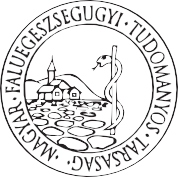 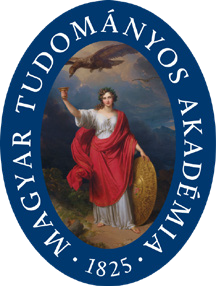 Akkreditációs szám: 789638Helyszín: Magyar Tudományos Akadémia, NagyteremIdőpont: 2021. szeptember 25. 09:00-től 17:00-igA konferencia fővédnöke prof. dr. Forrai Judit,az MTA Élettudomány-történeti Munkabizottság elnökeVédnökök: prof. dr. Ádány Róza, Népegészségügyi Képző- és Kutatóhelyek Országos Egyesülete (NKE), tiszteletbeli elnökdr. Semelyácz János, c. egyetemi docens, Magyar Addiktológiai Társaság, elnökModerátor: Kautzky Armand8.00-tól Regisztráció8.50 Drumkiller Dobcentrum előadása9.00 Köszöntő9.05 A STRESSZ: A COVID–19-pandémia mentálhigiénés következményei. Hogyan tudunk felkészülni a pszichodémiás krízisre?dr. Osváth Péter, Ph.D.egyetemi docens, PTE, Pszichiátriai és Pszichoterápiás Klinika, intézetvezető helyettesOldószerek: Alkohol9.30	Alkoholhasználati zavar és COVID-19 dr. Szily Erika Ph.D.,SE, Pszichiátriai és Pszichoterápiás Klinika, adjunktus9.50	Alkohol és hajléktalanság: ok? okozat? dr. Simek Ágnes, Ph.D.,SE, Népeü. Int., c. docens10.10	Az alkoholizmus nem kellően értékelt következményei- érszűkület, vénás elégtelenség, cukorbetegség, neuropátia: lábszárfekély. prof. dr. Daróczy Judit,Istenhegyi Magánklinika Zrt.10.30	Esetismertetés: Mc Hawer: Éveim az alkohol rabságában10.40	Önismeret – boldogság-tanulás Bender Márta, művészetterapeuta,Országos Mentális, Idegsebészeti és Idegtudományi Intézet Nyírő Gyula Kórház, Művészetterápiás műhely vezetője11.00	Kávészünet – Sebellátás, kötözés gyakorlat – HARTMANN-RICO Hungária Kft– boldogsággyakorlat – Bender MártaOldószerek: Dohányzás11.30	COPD-s betegek ellátása a COVID19 járvány alatt dr. Bittner Nóra Ph.D.,SE, Belgyógyászati és Onkológiai Klinika, egyetemi docens11.50	A dohányzás és a COVID19 dr. Hidvégi Edit Ph.D.,SE, Pulmonológiai Klinika, egyetemi adjunktus12.10	Leszoktatás lehetőségei dr. Vajer Péter Ph.D.,GOKVI, Prevenciós, Módszertani és Szervezési Osztály, osztályvezető12.30     A dohányzás nem kellően értékelt következménye – lábszárfekély. Angiológiai vizsgálat lehetőségei a lábszárfekély ellátása során prof. dr. Késmárky Gábor, PTE, I. sz. Belgyógyászati Klinika, tanszékvezető12.50	Esetismertetés: Fodor Zsóka: Én és a cigaretta13.00	Ebédszünet – Sebellátás, kötözés gyakorlat – HARTMANN-RICO Hungária Kft                                                                          boldogsággyakorlat – Bender MártaOldószerek: Szerhasználat14.00	Szerek - szerhasználat – felismerhető tünetek a háziorvosi gyakorlatbanNothoff Ingrid, rendőr őrnagy,BRFK, Kommunikációs Osztály, osztályvezető helyettes14.20	A szerhasználók acut egészségügyi ellátása dr. Zacher Gábor,Albert Schweitzer Kh, Sürgősségi Betegellátó osztály, főrovos14.40	Fiatal szerhasználók reszocializációs lehetőségei - Lulla Csépányi Gabriella,Diótörés Alapítvány, elnök15.00	A szerhasználat ritka szövődménye - lábszárfekély prof. dr. Daróczy Judit,Istenhegyi Magánklinika Zrt.15.20	Esetismertetés: Szabó Győző: Toxikoma15.30	Szünet – Sebellátás, kötözés gyakorlat – HARTMANN-RICO Hungária Kft– boldogsággyakorlat – Bender MártaMagunkról: Egyéb következmények16.00	Orvosok: dr. Springó Zsolt, háziorvos,Vajszló, Pécs-Ormánsági Prevenciós Praxisközösség vezető16.10	Nővérek: Juhász Józsefné, diplomás ápoló, Hódmezővásárhely16.20	Gyerekek: dr. Abdulrab Abdulrahman, házigyermekorvos, Szarvas16.30	Medikusok: Shokooh Mirza SE IV. éves medika16.40	A konferencia zárásaFogadásA konferencián a részvétel online is biztosítottA konferencián a részvétel ingyenes, de előzetes regisztráció szükséges a személyes jelenléthez és az online csatlakozáshoz is!Akkreditált keditpont:Háziorvosoknak, belgyógyászoknak, pszichiátereknek, foglalkozásegészségügyi szakorvosoknak 16 pont Egyéb szakorvosoknak 8 pontA konferencia szervezője: EXPERT MÉDIA: Mobil: +36 30 119 3740 • Telefon/fax: +06 1 438 0814 1038 Budapest, Királylaki út 138/aJELENTKEZÉSI LAP 16 KREDITPONTAkkreditációs szám: 789638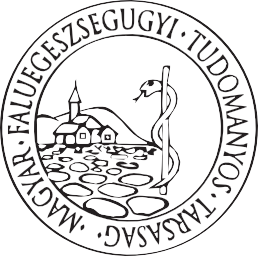 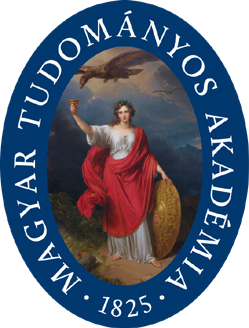 HELYSZÍN:  	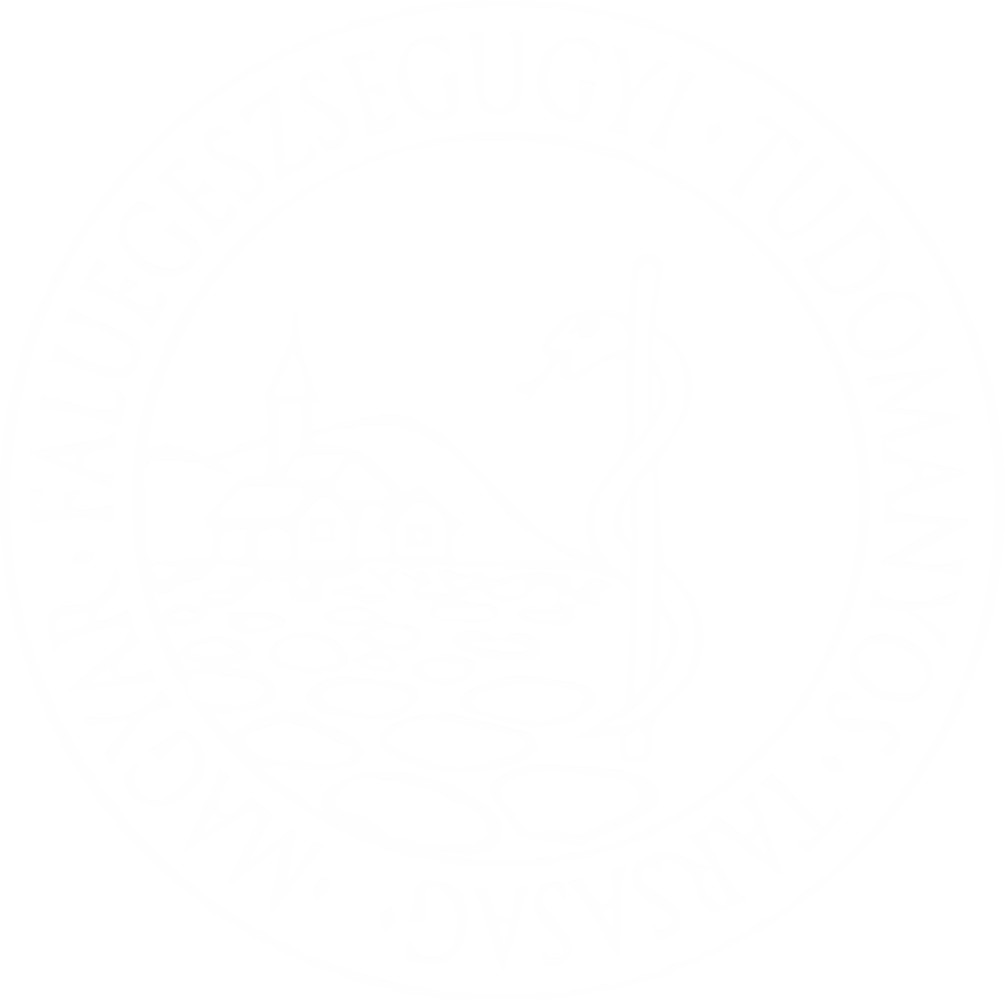 IDŐPONT:  	Név:  	Munkahely:  	Levelezési cím:  	Telefonszám:  	Email cím:  	Pecsétszám:  	Szakirány:  	